Конспект урока-концерта в 7 классепо теме «Бардовская (авторская) песня». Автор материала:Керимова Венера Рустамовна,учитель музыкивысшей квалификационной категории,МАОУ СОШ № 91 с углубленным изучениемотдельных предметов,г.Екатеринбурга, Свердловской областиЕкатеринбург, 2013 годЦель: закрепление и систематизирование знаний учащихся о бардовской песне.Задачи: -углубить знания учащихся о жанре авторской песни; - приобщить детей к бардовской песне;- закрепить знания о бардах;- воспитывать интерес к музыке бардов;Музыкальный материал: О.Митяев «Как здорово», Ю.Кукин «Говоришь, чтоб остался я», В.Миляев «Весеннее танго», Ю.Визбор «Милая моя», С. и Т.Никитины «Резиновый ёжик», «Александра», Б.Окуджава «Нам нужна одна победа».Дополнительный материал: портреты композиторов-бардов, гитара, магнитофон, проектор.Ход урока(стихи читают дети)          У поэтов соперников нету	Ни на улице и не в судьбе,	И когда он кричит всему свету,	Это он не о вас – о себе.Руки тонкие к небу возносит,Жизнь и силы, по капле губя.Догорает, прощения просит:Это он не за вас – за себя…	Но когда достигает предела	И душа отлетает во тьму…	Поле пройдено. Сделано дело.	Вам решать: для чего и кому.					Б.Окуджава Учитель: Вечера авторской песни… 2-3 часа на сцене близко от нас стоит человек с гитарой и поет свои песни. Атмосфера дружеской расположенности и взаимного доверия. Такие вечера называли по-разному: «гитарные», «молодежные», «городские», «поэтические», «самодеятельные»…Давайте вспомним:- кто такие барды? (ответы детей)- как возникла бардовская песня? (ответы детей)- каких бардов вы знаете? (ответы детей)- попробуйте узнать песни и  исполнителей. Музыкальная викторина: звучат песни бардов, ученики должны назвать песню и исполнителя.	Многие барды пишут стихи и создают сборники. Содержание стихов очень разное, но в них заложен глубокий смысл. Послушаем некоторые высказывания, стихи (читают дети):		  Река с простым названьем Жизнь,		  Ты для иных непроходима,		  Но мне пройти необходимо		  Твои стальные рубежи.						В.БоковПочему мы поем у костровТолько самые старые песни,Почему не касается плесеньЭтих вечных бесхитростных строф?					А.Петров		  И сама по себе не играет гитара,		  А дана человеку, как голос души. 							Ю.Визбор(после каждого стихотворения рассуждение учеников о том, как они понимают эти строки)Учитель: Как пройти по жизни, найти себя, стать личностью? (мнения ребят).Юрий Кукин считает, что путешествие, природа – лучше, чем стены квартир.Давайте исполним песню «Говоришь, чтоб остался я».Исполнение песни.Учитель: Очень интересно иногда выражают свои мысли барды. Кто-то их не понимает, как вы думаете, почему? (стихи бардов чаще носят философский характер). Мысли перерастают в стихи. Послушаем еще несколько строк и поразмышляем над ними (читают дети и рассуждают):		Струна,  и кисть, и вечное перо –Нам вечные на этом свете братья!Из всех ремесел воспоем добро,Из всех объятий – детские объятья.							Ю.ВизборА душа, уж это точно, ежели обожжена,Справедливей, милосердней, праведней она…					Б.ОкуджаваСовесть, благородство и достоинство – Вот оно, святое наше воинство.					Б.ОкуджаваУчитель: Как вы думаете, барды писали о любви? Конечно. Ради любви мы готовы свернуть горы. Любовь – это счастье и горе, радость и слезы, ревность и доверие. Все оттенки этого чувства представлены в авторской песне. О какой песне идет речь? Исполнение песни В.Миляева «Весеннее танго»Учитель: Есть одно слово очень короткое, но жестокое. За ним – страх, боль, слезы, смерть… Это слово – ВОЙНА! Она всегда жестока и чаще всего бессмысленная. Какая бы она ни была – афганская, чеченская, первая или вторая мировая. Некоторые барды прошли войну, и конечно, не остались равнодушными к этим событиям. Послушаем несколько стихотворений (читают ученики):		Ах, сорок третий, сорок третий,Проклятый сорок третий год,Когда убитый каждый третий,Когда и взвод – уже не взвод.					В.ТурчанскийУ братских могил нет заплаканных вдов – Сюда ходят люди покрепче.На братских могилах не ставят крестов…Но разве от этого легче?!				В.ВысоцкийЯ не участвую в войне,Война участвует во мне,И пламя вечного огняДрожит на скулах у меня.					В.БерковскийПомни войну!Пусть далека она и туманна.Годы идут. Командиры уходят в запас.Помни войну!Это, право же, вовсе не странно.Помни все то, что когда-то касалось всех нас.				Ю.Визбор		Исполнение песни «Нам нужна одна победа» Б.ОкуджаваУчитель: В истории бардовской песни есть печальное событие. В 1967 г. Валерий Грушин с друзьями ушел в водный поход на байдарках. На водном маршруте ребята заметили детей, барахтающихся в ледяной воде. Валерий бросился их спасать, но сам выплыть не смог. Чтобы сохранить память о нем, в 1968 г. родился фестиваль авторской песни, который стал носить имя Валерия Грушина, так называемый «Грушинский фестиваль». Приезжают сюда люди из всей России. Фестиваль проходил ежегодно до 1980 года. И только лишь в 1986 году Грушинский фестиваль вновь возродился и живет до сих пор.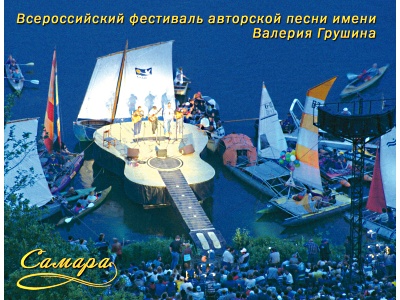 Скажите, знакомо ли вам имя Олег Митяев? Послушайте высказывание О.Митяева и задумайтесь над ним:		Как трудно быть художникомСреди асфальта серого…			О.Митяев- Как вы понимаете эти строки? (ответы детей)Все вы, наверное, слышали, а может кто-то и знает песню  «Как здорово». Песня «Как здорово, что все мы здесь сегодня собрались» была написана и впервые исполнена Олегом Митяевым в 1978 году на Ильменском фестивале. Митяев стал Лауреатом Ильменского фестиваля (1978), а песня является своеобразным гимном бардовского движения. Исполнение песни «Как здорово…»Источники:Алеев В.В., Науменко Т.И., – Программа Музыка для общеобразовательных школ – М., 2013